Name:											Period:		CW - Electrons and LightDirections: Answer each question fully. Determine if the statement is true or false: All electromagnetic radiation travels at different speeds. Define wavelength.Draw and label 2 waves: one with a large wavelength and one with a small wavelength.Define frequency. Draw and label 2 waves: one with a high frequency and one with a low frequency.How are the wavelength of light and the frequency of light related to each other?Which color of light has the highest frequency? Lowest frequency?Which color of light has the largest wavelength? Smallest wavelength? Describe how light can act as a particle. What is a photon?  What happens to the electrons in an atom when energy is initially added to an element?Why and how do elements emit colored light?How can the color of light produced by an element identify that element?c = λ × ν			E = h × νc = 3.00 × 108 m/s  		h = 6.626 × 10-34 J·s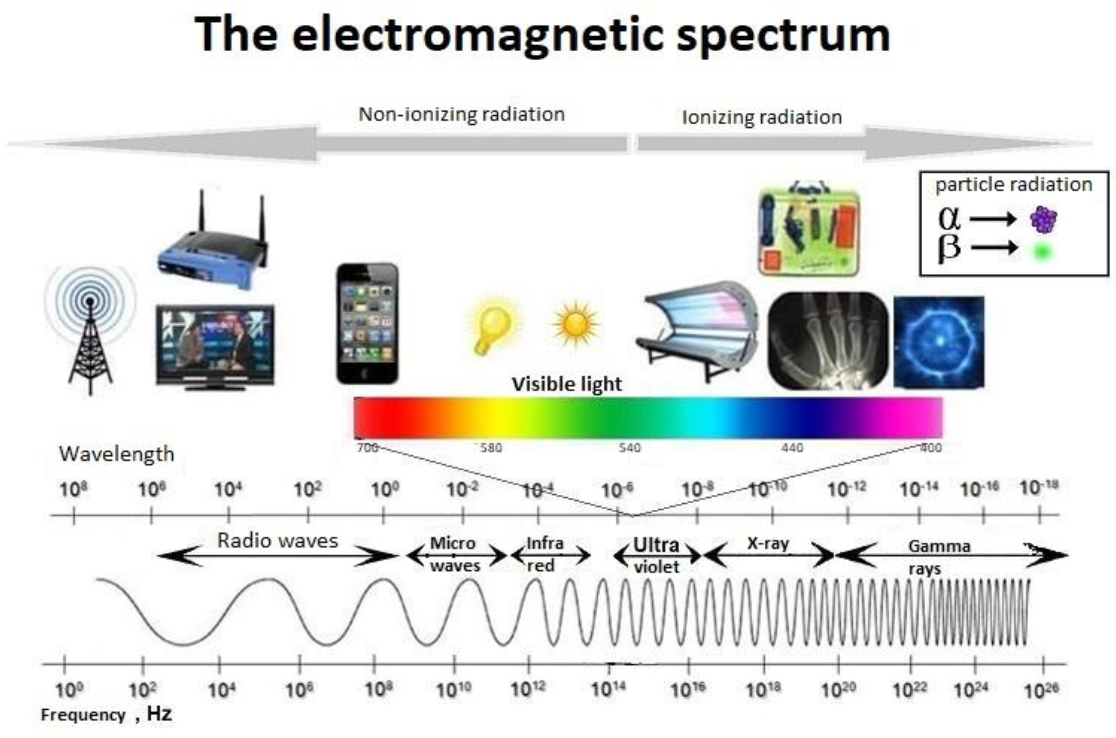 Yellow light has a longer wavelength than green light. Which color of light has the higher frequency?Green light has a lower frequency than blue light. Which color of light has a longer wavelength?